POSESIVOSLuisa tiene un salón muy grande.   .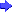 La niña tiene una bicicleta nueva.   .Yo tengo un apartamento muy pequeño.   .Los López tienen un perro enorme.   .Tú tienes libros interesantes.   .Usted tiene un coche descapotable.   .Ella tiene unos padres muy simpáticos.   .Vosotros tenéis unos hijos muy majos.   .Nosotras tenemos unas habitaciones muy soleadas.   .Ustedes tienen una casa preciosa.   .Tú tienes vestidos elegantes.   . Transforme usando un pronombre posesivo, como en el modelo:Inizio moduloEsta es mi casa.  Esta es su mesa.  Estas son tus zapatillas.  Esa es mi habitación.  Aquellas son vuestras chaquetas.  Ese es mi ordenador.  Estos son tus libros.  Esas son mis llaves.  Aquellos son sus paraguas.  Esta es su falda.  Este es vuestro coche.  Poner los posesivos que faltan 
¿Quieres saber algo de  familia? Pues mira,  famila no es muy grande, pero vivimos en diferentes ciudades de España.  padres están jubilados y viven en  casa que está en Menorca.  abuelo Luis vive también con  padres. Yo tengo 2 hermanos. hermana mayor se llama Victoria. Ella y  marido Fernando viven en Málaga. Ellos tienen dos hijos,  hija mayor,  sobrina Mandy estudia en Madrid.  hijo menor,  sobrino Rodrigo todavía vive con  padres.  hermano Diego está casado.  mujer se llama Raquel. Ellos no tienen hijos. Y yo soy el menor, pero ya no vivo en casa de Menorca porque estudio en Barcelona y vivo en un piso compartido.  tres compañeros de piso son muy simpáticos y no son españoles. Jean es francés, pero  familia vive en Huesca, en el norte de España. José Luis es venezolano, pero estudia en España. Y Mariela es italiana y sólo vive en  piso este semestre porque es estudiante del programa Erasmus.
¿Y tú me vas a contar algo sobre  familia Utilice el adjetivo posesivo   Pepe tiene una mujer muy agradable.    –Su mujer es muy agradable.Yo tengo una bicicleta azul.Ella tiene una casa nueva.Ellos tienen un perro negro.Tú tienes una habitación muy pequeña.Nosotros tenemos un profesor muy simpático.Ud. tiene un coche muy rápido.Vosotros tenéis un apartamento muy bonito.Uds. tienen un jardín muy grande.Él tiene un padre muy autoritario.Ellas tienen un televisor muy antiguo.EJERCICIO VI. Complete la frase   ¿Tienes coche?    --Sí, este es mi coche.¿Tienen ellos una casa?  --Sí, esta......¿Tiene ella un hijo?  --Sí, ese......¿Tienéis un diccionario?  --Sí, este......¿Tienen Uds. coche?  --Sí, este......¿Tiene él hijas?  --Sí, aquellas......¿Tienes un bolígrafo?  --Sí, este......¿Tiene Ud. un apartamento?  --Sí, aquel......¿Tienes una hermana?  --Sí, esa......¿Tienen ellas un perro?  --Sí, este......¿Tienéis vosotros una habitación?  --Sí, esta......EJERCICIO VIII. Complete la frase con un adjetivo posesivoTengo dos hermanas y un hermano.            hermano Juan está casado        mujer es muy simpática. Ellos tienen tres hijos.              hijos son               sobrinos y yo soy                  tío.                  hermana Pilar está también casada. Antonio,                    marido, es director de una fábrica textil.                    hija Carmen es muy morena y                 hijo José es muy rubio.Tenemos dos hijos.                    hija es enfermera y está soltera.                  novio, Luis, es un chico muy agradable.                 hijo Carlos está separado de                 mujer.            nietos están con        madre.EJERCICIO IX. Complete el diálogo con un adjetivo posesivo--Esta es una foto de ......familia.--¿Quién es esta señora morena?--Es ...... tía Josefa, la hermana mayor de ...... madre.--¿Está casada o soltera?--Está casada y tiene cuatro hijos. ......hijo mayor, ......primo Alberto, es médico.--Y el señor de gafas, ¿quién es?--Es ......abuelo Juan, el padre de ..... padre. A la derecha está ......mujer, ......abuela Carmen.--¿Son estos ......hermanos?--Sí, el alto es ......hermano Pepe y la chica rubia es ......hermana menor.--¿Quiénes son estos niños?--Son ......sobrinos.Fine modulo